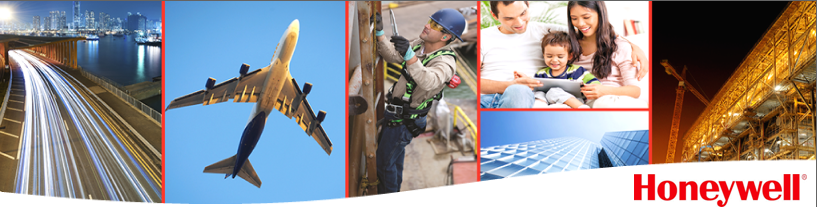 Supplier Quality EngineerHoneywell NagykanizsaGyártói szférában szerzett tapasztalattal, gépészmérnöki tudással és angol nyelvismerettel rendelkezik? Ambiciózus mérnökként kész tovább építeni karrierjét egy globális, technológiai vezető vállalat sikeres csapatában?A Honeywell, dinamikus bővülés alatt álló nagykanizsai gyáregységében, jelenleg az alábbi munkakörbe keresi új munkatársát.A munkakör fő felelősségi területei:A felmerülő beszállítói minőségügyi problémák elemzése, teljes körű kezelése, illetve a megoldások kidolgozása szoros együttműködésben a beszállítókkal.Napi megbeszéléseken való aktív részvétel, az aktuális beszállítói minőségügyi problémákkal kapcsolatos fejlemények megfogalmazása és megosztása.CE/VE projektek aktív támogatása, multinacionális csapatokkal történő erős kapcsolat kialakításán és ápolásán keresztül.A gyártási folyamat támogatása a beszállítói nem megfelelő termékek kezelésében.Havi beszállítói riportok készítése és azok kapcsán a visszajelzések kezelésének irányítása a beszállítókkal, ideértve a kapcsolódó fejlesztő tevékenységeket is.Beszállítók kiértékelése, szükség esetén javító és fejlesztő tevékenységek megfogalmazása, követése.Esetenként a gyáron belüli NPI tevékenység támogatása az NPI Beszerzővel és Beszállítói Mérnökséggel együttműködésben.A munkakör betöltőjével szembeni elvárások:Mérnöki diploma (gépészmérnöki diploma előny).Releváns mérnöki vagy minőségbiztosítási területről származó, termelési környezetben szerzett tapasztalat.Erős szervezői és koordinációs képesség (akár minimális felügyelet alatt is).Középfokú angol nyelvtudás beszédben és írásban.Megalapozott PC és számítástechnikai ismeretek.Minőségügyi eszközök, APQP és PPAP ismerete, illetve alkatrész gyártással/összeszereléssel kapcsolatos munkakörnyezetben szerzett termelési/technológiai ismeret előnyt jelentenek.Amit ajánlunk:Versenyképes fizetési csomag és albérleti hozzájárulás.Aktív, kreatív és komplex felelősségi kör.Fejlődést segítő munkakörnyezet: széles termékskála, különböző gyártási metódusok, komplex gyári folyamatok.Hosszú távú munkalehetőség egy stabil jövővel rendelkező vállalat bővülés alatt álló gyáregységében.Multinacionális, fejlett, nemzetközi munkakörnyezetben helyet adó, befogadó csapat.Kíváncsi, milyen a Honeywellnél dolgozni? Kérjük, tekintse meg a One Honeywell Culture videónkat a Youtube-on.Amennyiben más pozíciók is érdeklik, csatlakozzon a Honeywell Talent Network csoporthoz, hogy további lehetőségekről és hírekről is értesülhessen. További céginformációért kérjük látogasson el weboldalunkra.